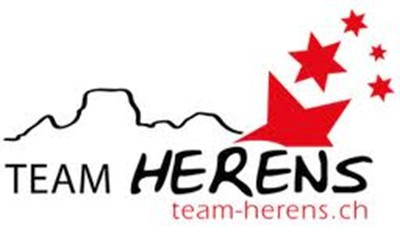 Engagement à l’école de VTT Saison 2023(Inscription individuelle)Nom : ................................................. Prénom : ...........................................Date de naissance (jour-mois-année): ............................................................................................Adresse complète : .........................................................................................................................Natel maman : ................................................... Natel papa : ........................................................N° téléphone jeune (s’il en possède un) : .....................................................................................Natel déjà inscrit au groupe WhatsApp ?	Oui / NonSi non, No du natel à inscrire : ...………………………………………………………………………..E-mail consulté régulièrement : ....................................................................................................Personne(s) de contact en cas d’urgence : ...……………………………..………………………….Remarques médicales (allergies ou autre) : …………………………………..…………………......Accord pour la publication de photos sur le site/blog du Team :	Oui / NonConditions de participation saison 2023 :Les participants doivent obligatoirement être assurés en cas d’accident et être au bénéfice d’une assurance RC.Le Team-Hérens décline toutes responsabilités en cas d’accident, de détérioration, de perte ou de vol de matériel et vélo.De par cette inscription, le jeune devient automatiquement membre du club et de l’école de VTT et devra s’acquitter d’une cotisation de CHF 60.- par année.Après deux leçons, c‘est au jeune de notifier par écrit s’il ne souhaite pas poursuivre les cours via le formulaire sur le site « école de VTT » « présentation » « formulaire de contact et d’absences ».En cas de renoncement ou de démission en cours d’année, aviser par écrit via le formulaire de contact du site internet (la cotisation ne sera pas remboursée).Le jeune s’engage à être présent à un maximum d’entraînements.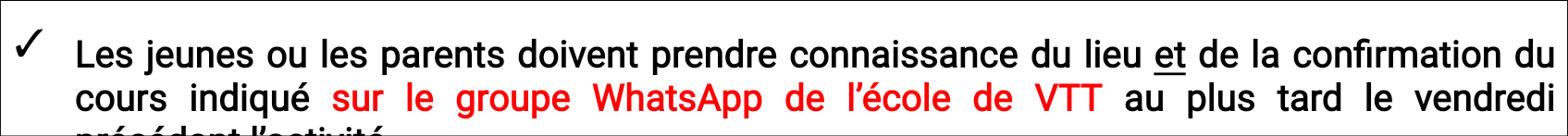 Le Team-Hérens se réserve le droit de refuser l'inscription d'un membre.Les enfants et jeunes de 7 à 18 ans sont admis aux cours.En inscrivant votre enfant, vous reconnaissez avoir pris connaissance des éléments ci- dessus.Signature des parents : …………………………	…………………………………….Signature du jeune : ………………………………… Date :………………………………...Merci de renvoyer ce document signé à Yann Hays, Avenue des Platanes 8, 3960 Sierre ou le scanner par mail à yann.hays@hotmail.com avant le 1er entrainement du jeune.Toutes les infos sont disponibles sous www.team-herens.ch onglet « école de VTT »